GÖREV TANIMIUnvanının gerektirdiği yetkiler çerçevesinde sorumlu olduğu iş ve işlemleri kanun ve diğer mevzuat düzenlemelerine uygun olarak yerine getirmek; genel idare esaslarına göre yürütülen asli ve sürekli kamu hizmetlerini ifa etmek.GÖREV, YETKİ VE SORUMLULUKLAR657 Sayılı Devlet Memurları Kanunu ile ilgili diğer mevzuat hükümlerinde belirtilen görev ve sorumlulukları yerine getirmeklaboratuvara başvuran kişilerden usulüne uygun olarak numuneleri almak ve bu numuneleri deney ve analize uygun hale getirmek üzere hazırlamak. Deney ve analiz için laboratuvar ortamını ve cihazları hazır hale getirmek. Deney ve analizleri mevzuata uygun bir şekilde yapmak, analiz sonuçlarını değerlendirmek ve bu sonuçları rapor halinde sunmak.Analiz ve deneyleri talimatlar doğrultusunda yapmak, akreditasyon ve kalite standartlarına uygun hareket etmek. Analiz ve testlerin kalite kontrolünü ve cihazların kalibrasyonlarını yetkili firmaya düzenli olarak yaptırmak ve sonuçlarını kayıt altına alarak saklamak. Hizmetin kalitesinin ve verimliliğinin artırılması, analizlerin güvenli bir şekilde sürdürülmesi için gerekli validasyon ve ölçüm belirsizliği hesaplamalarını Laboratuvar Birim Sorumlusu ile beraber yapmak. Laboratuvar malzemelerini kontrol etmek ve sayımlarını gerçekleştirmek. Deney ve analiz listesini ve cihazların kontrolünü aylık olarak üst yetkilisine bildirmek. Laboratuvarda var olan tüm cihaz ve malzemelerin aktif envanterini kategorize edip, kullanacak olan kişi ve/veya kişiler, fiyat listesi ve kullanım şartlarını belirleyip her yılın başında revize etmek. Sarf malzemeler ve atıklar için uygun depolama koşullarını belirlemek. Merkezin işleyişiyle ilgili Müdürün vereceği diğer işleri yapmak. Görev alanı ile ilgili diğer mevzuat hükümlerini yerine getirmek,GÖREVİN GEREKTİRDİĞİ NİTELİKLER657 sayılı Devlet Memurları Kanunu’nda belirtilen şartları taşımakFaaliyetlerin en iyi şekilde sürdürebilmesi için gerekli karar verme ve sorun çözme niteliklerine sahip olmakYASAL DAYANAKLAR657 sayılı Devlet Memurları KanunuBu dokümanda açıklanan görev tanımını okudum. Görevimi burada belirtilen kapsamda yerine getirmeyi kabul ediyorum.İmza	Tarih : 28 / 10 /2022Adı ve Soyadı  Veysel YILDIZ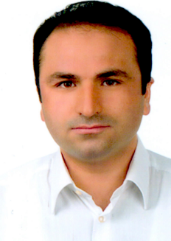 Kadro UnvanıMÜHENDİSGörev UnvanıMÜHENDİS (Laboratuvar Analiz Sorumlusu)İletişim / E-mailyildizve@harran.edu.trÜst Yönetici/YöneticileriŞUBE MÜDÜRÜ - MÜDÜRGörev Devri (Vekâlet)ÖĞRETİM GÖREVLİSİ (KEMAL DOĞAN)